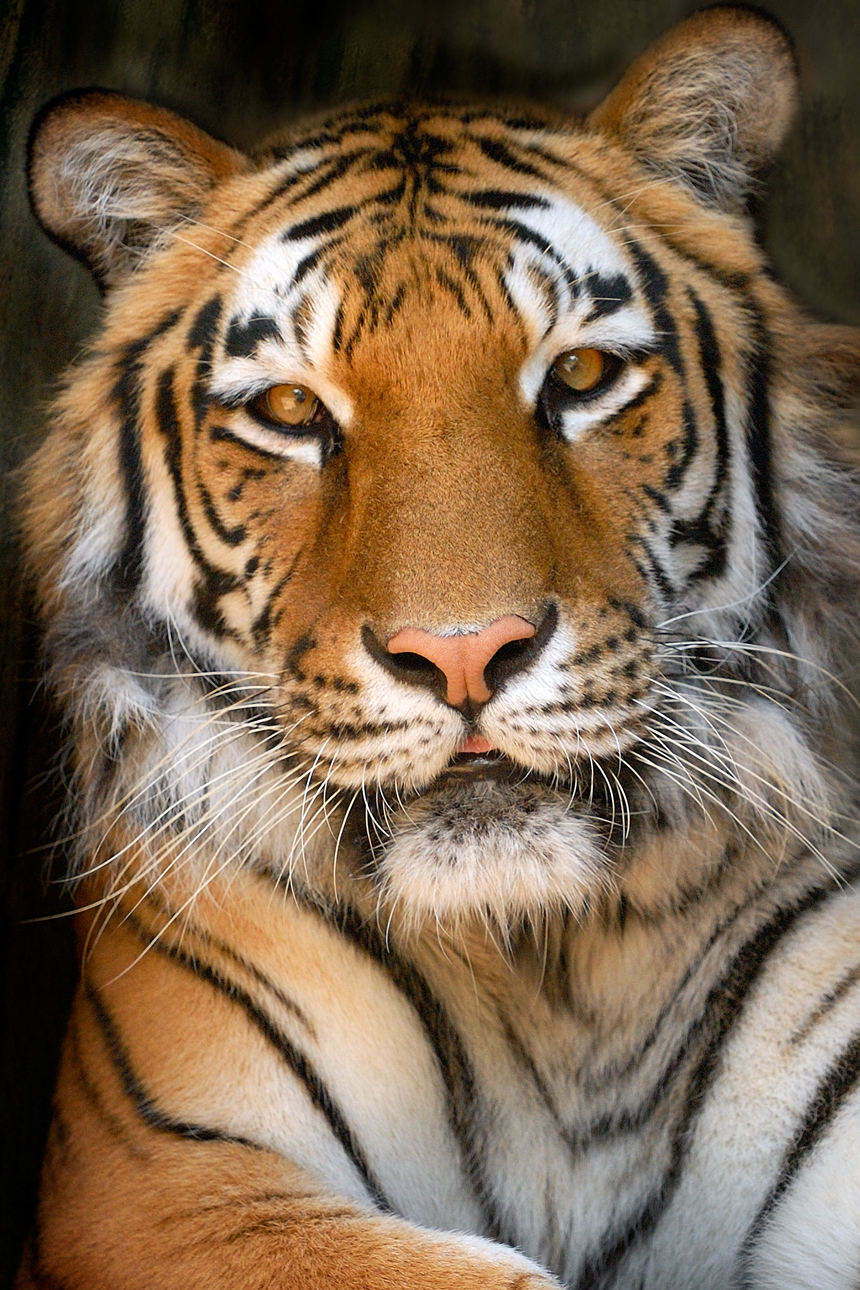 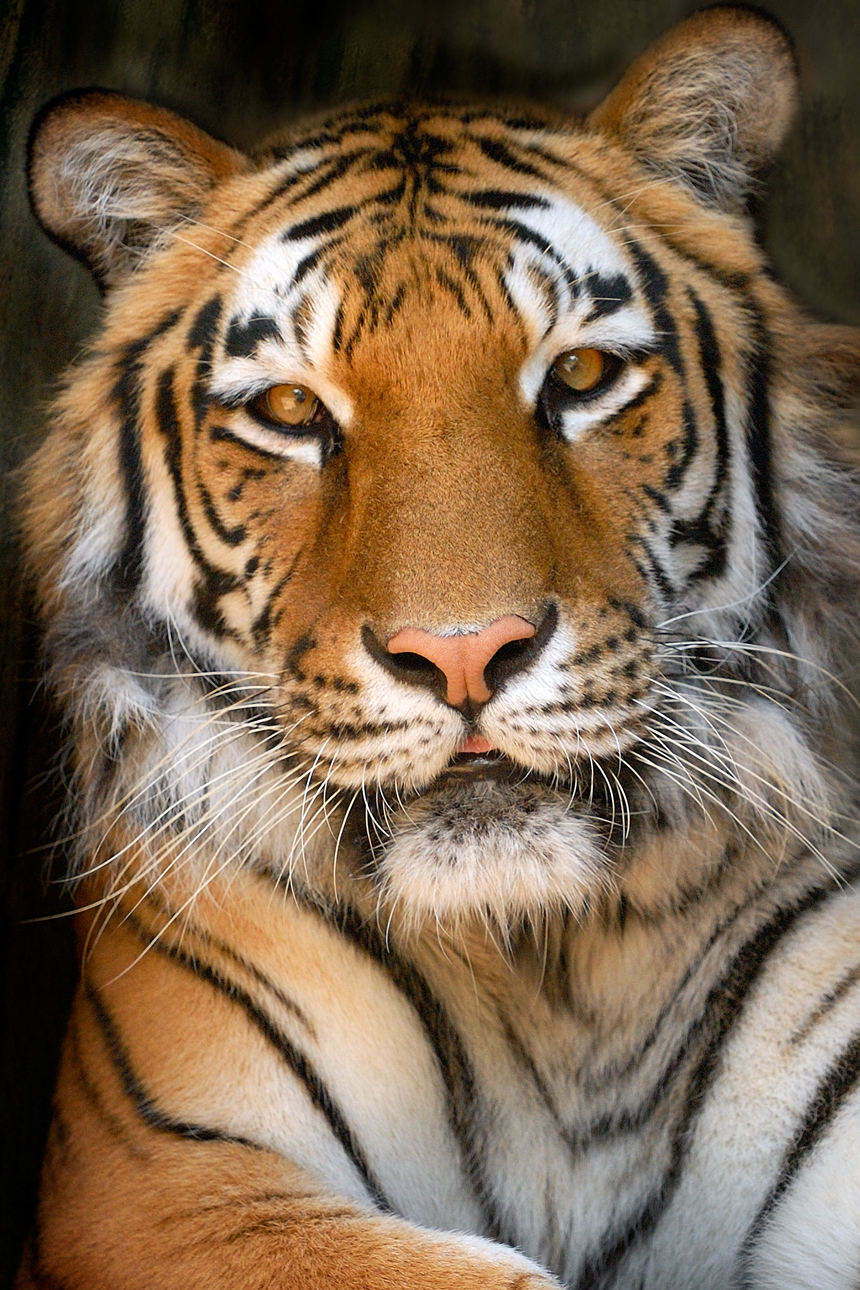 SUNDAYMONDAYTUESDAYWEDNESDAYTHURSDAYFRIDAYSATURDAY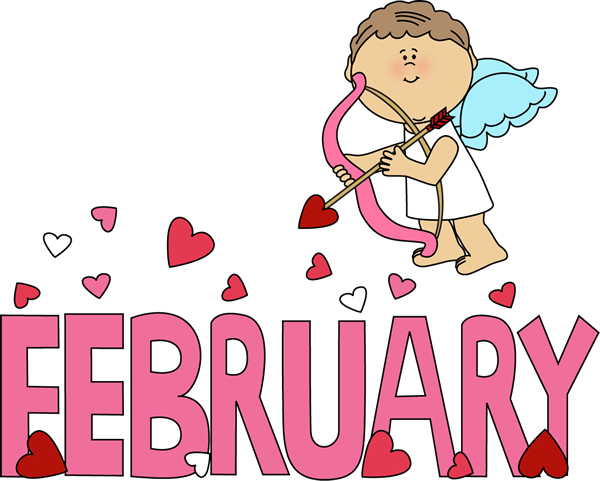 February 1 Macaroni & Cheese W/G Roll OrHot DogPeasRed PeppersChoice of Fruit / MilkFebruary 2 Cheeseburger Or CalzoneBaked BeansGrape TomatoesChoice of Fruit / MilkOffer verses serve -Students must take3 of 5 items to count as a lunch & one must be a fruit or vegetable.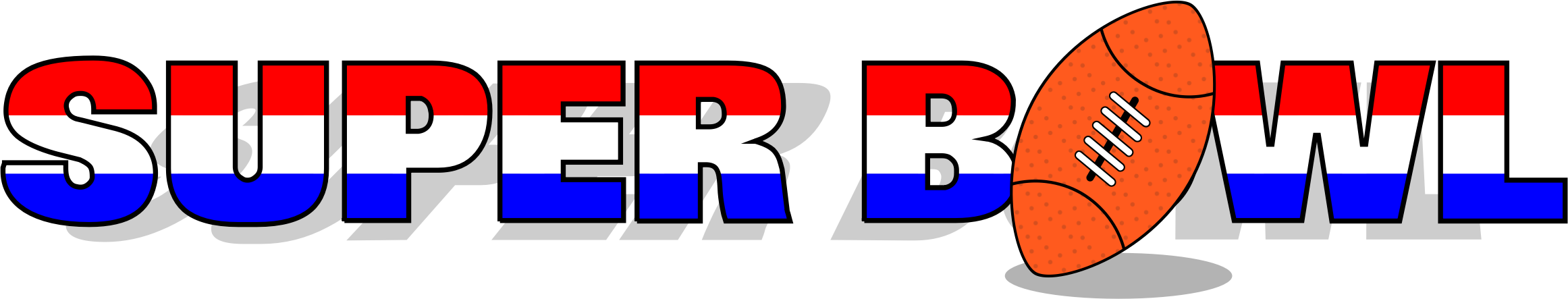 February 5Stuffed Shells W/G RollOrCheesesteakBroccoliRed Peppers w/ DipChoice of Fruit / MilkFebruary 6Chicken SticksW/G RollOrSloppy Joe SandwichBaked BeansCucumbers Choice of Fruit / MilkFebruary 7Chicken AlfredoBread StickOrFish Nuggets w/ RollGrape TomatoesRomaine SaladChoice of Fruit / MilkFebruary 8Hamburger MacaroniW/G RollOrMeatball SubPeasBaby CarrotsChoice of Fruit / MilkFebruary 9Chicken PattyOrCheese PizzaSteamed CarrotsCornChoice of Fruit / MilkPre-K AlternativeFeb 1st  - Chicken Nuggets w/ RollFeb 22nd – PB & J SandwichAll Meals areserved with 1% milk, fat free chocolate, fat free vanilla, fat free strawberry and skimFebruary 12Chicken Noodle SoupBBQ Rib SandwichOrTurkey & Cheese Pretzel RollSweet Potato WedgesRaw Broccoli w/ dip Choice of Fruit / MilkFebruary 13Krabby PattyOrHam & Cheese WrapRomaine SaladPeasChoice of Fruit / MilkFebruary 14Walking TacoOrChicken Patty Steamed CarrotsGrape TomatoesChoice of Fruit / MilkFebruary 15Spaghetti & MeatballsBreadstickOrTurkey & Cheese HoagieCelery w/ dipNorthern BeansChoice of Fruit / MilkFebruary 16No School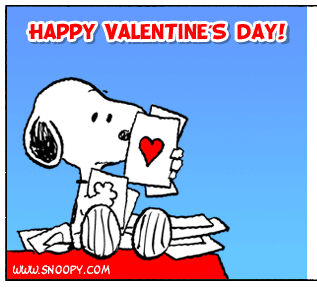 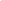 February 19No SchoolFebruary 20Chicken Nuggets w/ RollOr
Soft Shell TacoSliced TomatoesBaked BeansChoice of Fruit / MilkFebruary 21Tomato soupGrilled CheeseOr French Bread PizzaSteamed CarrotsRomaine SaladChoice of Fruit / MilkFebruary 22Roast Turkeyw/ Gravy & RollOrCorn dogMashed PotatoesCornChoice of Fruit / Milk February 23Lasagna Bread StickOr Fish Nuggets w/ RollGrape TomatoesPeasChoice of Fruit / MilkMiddle/HS Lunch-$ 2.55Milk - .50Reduced - .40No breakfast on two hour delaysFebruary 26Mashed Potato BowlW/G RollOrBBQ Rib SandwichPeasGrape tomatoesChoice of Fruit / MilkFebruary 27Chicken & Waffles w/ GravyOrFish SandwichScallop PotatoesCeleryChoice of Fruit / MilkFebruary 28Popcorn Chicken W/ RollOrChef Salad W/ RollCucumbers Sweet Potato WedgesChoice of Fruit / MilkMarch 1Macaroni & Cheese W/G Roll OrCalzoneSteamed BroccoliBaby CarrotsChoice of Fruit / MilkMarch 2 Pepperoni Pizza Or Cheeseburger Baked BeansSpinach SaladChoice of Fruit / MilkMenu subject to change